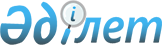 О внесении изменений и дополнения в решение от 29 декабря 2009 года N 23/167-IV "О бюджете города Семей на 2010-2012 годы"
					
			Утративший силу
			
			
		
					Решение маслихата города Семей Восточно-Казахстанской области от 28 июля 2010 года N 29/200-IV. Зарегистрировано Управлением юстиции города Семей Департамента юстиции Восточно-Казахстанской области 2 августа 2010 года за N 5-2-132. Прекращено действие по истечении срока, на который решение было принято, на основании письма аппарата маслихата города Семей Восточно-Казахстанской области от 28 февраля 2011 года N 01-26/89

      Сноска. Прекращено действие по истечении срока, на который решение было принято, на основании письма аппарата маслихата города Семей Восточно-Казахстанской области от 28.02.2011 N 01-26/89.

      

      

      В соответствии со статьями 106, 109 Бюджетного кодекса Республики Казахстан от 4 декабря 2008 года № 95-IV, подпунктом 1) пункта 1 статьи 6 Закона Республики Казахстан от 23 января 2001 года № 148 «О местном государственном управлении и самоуправлении в Республике Казахстан», решением Восточно-Казахстанского областного маслихата от 20 июля 2010 года № 22/276-IV «О внесении изменений и дополнений в решение от 21 декабря 2009 года № 17/222-IV «Об областном бюджете на 2010-2012 годы» (зарегистрировано в Реестре государственной регистрации нормативных правовых актов от 23 июля 2010 года № 2534) маслихат города Семей РЕШИЛ:



      1. Внести в решение от 29 декабря 2009 года № 23/167-IV «О бюджете города Семей на 2010-2012 годы» (зарегистрировано в Реестре государственной регистрации нормативных правовых актов от 30 декабря 2009 года № 5-2-120, опубликовано в газетах «Семей таңы» и «Вести Семей» от 7 января 2010 года № 1) следующие изменения и дополнения:



      Пункт 1 указанного решения изложить в новой редакции:

      «Утвердить городской бюджет на 2010 год согласно приложению 1 в следующих объемах:

      1) доходы – 13 741 424 тысяч тенге:

      налоговые поступления – 7 033 563 тысяч тенге;

      неналоговые поступления – 121 955 тысяч тенге;

      поступления от продажи основного капитала – 572 136 тысяч тенге;

      поступления трансфертов – 6 013 770 тысяч тенге;

      2) затраты – 13 904 524,1 тысяч тенге;

      3) чистое бюджетное кредитование – 9 793 тысяч тенге:

      бюджетные кредиты - 9 793 тысяч тенге;

      погашение бюджетных кредитов - 0 тысяч тенге;

      4) сальдо по операциям с финансовыми активами – 15 000 тысяч тенге:

      приобретение финансовых активов – 15 000 тысяч тенге;

      поступления от продажи финансовых активов государства - 0 тысяч тенге;

      5) дефицит (профицит) бюджета – (-) 187 893,1 тысяч тенге;

      6) финансирование дефицита (использование профицита) бюджета – 187 893,1 тысяч тенге:

      поступление займов – 9 793 тысяч тенге;

      погашение займов – 0 тысяч тенге;

      используемые остатки бюджетных средств – 178 100,1 тысяч тенге».



      2. Утвердить:

      Резерв местного исполнительного органа района (города областного значения) – 120 888 тысяч тенге.



      3. В пункте 10:

      в абзаце шестом цифру «12 100» заменить цифрой «12 255»;

      в абзаце седьмом цифру «6 650» заменить цифрой «7 075»;

      в абзаце восьмом цифру «61 745» заменить цифрой «61 161»;



      дополнить абзацем девятым:

      на участие в спортивных мероприятиях КГКП Спортивный клуб «Семей» - 25 000 тысяч тенге.



      В пункте 10-1:

      в абзаце первом цифру «57 699» заменить цифрой «54 597»;

      в абзаце десятом цифру «88 837» заменить цифрой «89 466»;

      в абзаце одиннадцатом цифру «81 699» заменить цифрой «82 328»;

      в абзаце четырнадцатом цифру «46 121» заменить цифрой «46 012»;



      В пункте 10-4:

      в абзаце четвертом цифру «295 830» заменить цифрой «288 010»;

      в абзаце пятом цифру «154 145» заменить цифрой «146 325».



      4. Приложения 1, 6 изложить в новой редакции, согласно приложениям 1, 2.



      5. Настоящее решение вводится в действие с 1 января 2010 года.

      

      

      Председатель

      сессии городского маслихата                      Б. Кайрамбаев

      

      И.о. секретаря

      городского маслихата                             Е. Султанов

      Приложение 1

      к решению № 29/200-IV

      от 28 июля 2010 года 

Бюджет города Семей на 2010 год   

 

      И.о. секретаря

      городского маслихата                              Е. Султанов

      Приложение 2

      к решению № 29/200-IV

      от 28 июля 2010 года 

 Бюджетные программы сельских округов, поселков

в бюджете на 2010 год                                                      тысяч тенге   

 

      И.о. секретаря

      городского маслихата                                Е. Султанов
					© 2012. РГП на ПХВ «Институт законодательства и правовой информации Республики Казахстан» Министерства юстиции Республики Казахстан
				Кате

горияКлассПод

классНаименованиеСумма

(тысяч тенге)12345I. Доходы13 741 424,01Налоговые поступления7 033 563,001Подоходный налог2 994 124,02Индивидуальный подоходный налог2 994 124,003Социальный налог2 190 941,01Социальный налог2 190 941,004Налоги на собственность1 351 922,01Налоги на имущество789 215,03Земельный налог202 369,04Налог на транспортные средства357 838,05Единый земельный налог2 500,005Внутренние налоги на товары, работы и услуги359 566,02Акцизы91 914,03Поступления за использование природных и других ресурсов104 615,04Сборы за ведение предпринимательской и профессиональной деятельности127 585,05Налог на игорный бизнес35 452,008Обязательные платежи, взимаемые за совершение юридически значимых действий и (или) выдачу документов уполномоченными на то государственными органами или должностными лицами137 010,01Государственная пошлина137 010,02Неналоговые поступления121 955,001Доходы от государственной собственности23 484,05Доходы от аренды имущества, находящегося в государственной собственности23 484,004Штрафы, пени, санкции, взыскания, налагаемые государственными учреждениями, финансируемыми из государственного бюджета, а также содержащимися и финансируемыми из бюджета (сметы расходов) Национального Банка Республики Казахстан6 697,01Штрафы, пени, санкции, взыскания, налагаемые государственными учреждениями, финансируемыми из государственного бюджета, а также содержащимися и финансируемыми из бюджета (сметы расходов) Национального Банка Республики Казахстан, за исключением поступлений6 697,006Прочие неналоговые поступления91 774,01Прочие неналоговые поступления91 774,03Поступления от продажи основного капитала572 136,001Продажа государственного имущества, закрепленного за государственными учреждениями483 369,01Продажа государственного имущества, закрепленного за государственными учреждениями483 369,003Продажа земли и нематериальных активов88 767,01Продажа земли78 710,02Продажа нематериальных активов10 057,04Поступления трансфертов6 013 770,002Трансферты из вышестоящих органов государственного управления6 013 770,02Трансферты из областного бюджета6 013 770,0Функ-

цио-

наль-

ная

груп паФунк-

цио-

наль-

ная

под-

груп паАдми-

нис-

тра-

торПрог-

раммаНаименование расходовСумма

(тыс. тенге)123456II. Затраты13 904 524,101Государственные услуги общего характера363 695,01Представительные, исполнительные и другие органы, выполняющие общие функции государственного управления267 643,0112Аппарат маслихата района (города областного значения)15 784,0001Услуги по обеспечению деятельности маслихата района (города областного значения)15 784,0122Аппарат акима района (города областного значения)163 837,0001Услуги по обеспечению деятельности акима района (города областного значения)155 372,0002Создание информационных систем8 326,0004Материально-техническое оснащение государственных органов139,0123Аппарат акима района в городе, города районного значения, поселка, аула (села), аульного (сельского) округа88 022,0001Услуги по обеспечению деятельности акима района в городе, города районного значения, поселка, аула (села), аульного (сельского) округа86 198,0023Материально-техническое оснащение государственных органов1 824,02Финансовая деятельность61 315,0452Отдел финансов района (города областного значения)61 315,0001Услуги по реализации государственной политики в области исполнения бюджета района (города областного значения) и управления коммунальной собственностью района (города областного значения)34 619,0003Проведение оценки имущества в целях налогообложения2 089,0004Организация работы по выдаче разовых талонов и обеспечение полноты сбора сумм от реализации разовых талонов23 511,0011Учет, хранение, оценка и реализация имущества, поступившего в коммунальную собственность1 096,05Планирование и статистическая деятельность34 737,0453Отдел экономики и бюджетного планирования района (города областного значения)34 737,0001Услуги по реализации государственной политики в области формирования и развития экономической политики, системы государственного планирования и управления района (города областного значения)34 737,002Оборона33 998,01Военные нужды31 388,0122Аппарат акима района (города областного значения)31 388,0005Мероприятия в рамках исполнения всеобщей воинской обязанности31 388,02Организация работы по чрезвычайным ситуациям2 610,0122Аппарат акима района (города областного значения)2 610,0007Мероприятия по профилактике и тушению степных пожаров районного (городского) масштаба, а также пожаров в населенных пунктах, в которых не созданы органы государственной противопожарной службы2 610,003Общественный порядок, безопасность, правовая, судебная, уголовно-исполнительная деятельность17 074,01Правоохранительная деятельность17 074,0458Отдел жилищно-коммунального хозяйства, пассажирского транспорта и автомобильных дорог района (города областного значения)17 074,0021Обеспечение безопасности дорожного движения в населенных пунктах17 074,004Образование5 326 521,01Дошкольное воспитание и обучение512 794,0464Отдел образования района (города областного значения)512 794,0009Обеспечение деятельности организаций дошкольного воспитания и обучения512 794,02Начальное, основное среднее и общее среднее образование4 261 135,0464Отдел образования района (города областного значения)4 261 135,0003Общеобразовательное обучение4 035 981,0006Дополнительное образование для детей225 154,04Техническое и профессиональное, послесреднее образование93 378,0464Отдел образования района (города областного значения)93 378,0018Организация профессионального обучения93 378,09Прочие услуги в области образования459 214,0464Отдел образования района (города областного значения)304 390,0001Услуги по реализации государственной политики на местном уровне в области образования22 263,0004Информатизация системы образования в государственных учреждениях образования района (города областного значения)10 111,0005Приобретение и доставка учебников, учебно-методических комплексов для государственных учреждений образования района (города областного значения)50 377,0007Проведение школьных олимпиад, внешкольных мероприятий и конкурсов районного (городского) масштаба4 745,0011Капитальный, текущий ремонт объектов образования в рамках реализации стратегии региональной занятости и переподготовки кадров216 894,0467Отдел строительства района (города областного значения)154 824,0037Строительство и реконструкция объектов образования154 824,006Социальная помощь и социальное обеспечение1 050 634,02Социальная помощь955 833,0451Отдел занятости и социальных программ района (города областного значения)955 833,0002Программа занятости217 540,0004Оказание социальной помощи на приобретение топлива специалистам здравоохранения, образования, социального обеспечения, культуры и спорта в сельской местности в соответствии с законодательством Республики Казахстан5 316,0005Государственная адресная социальная помощь96 340,0006Жилищная помощь42 479,0007Социальная помощь отдельным категориям нуждающихся граждан по решениям местных представительных органов227 611,0010Материальное обеспечение детей-инвалидов, воспитывающихся и обучающихся на дому47 477,0013Социальная адаптация лиц, не имеющих определенного местожительства44 287,0014Оказание социальной помощи нуждающимся гражданам на дому128 170,0016Государственные пособия на детей до 18 лет26 994,0017Обеспечение нуждающихся инвалидов обязательными гигиеническими средствами и предоставление услуг специалистами жестового языка, индивидуальными помощниками в соответствии с индивидуальной программой реабилитации инвалида27 168,0019Обеспечение проезда участникам и инвалидам Великой Отечественной войны по странам Содружества Независимых Государств, по территории Республики Казахстан, а также оплаты им и сопровождающим их лицам расходов на питание, проживание, проезд для участия в праздничных мероприятиях в городах Москва, Астана к 65-летию Победы в Великой Отечественной войне7 138,0020Выплата единовременной материальной помощи участникам и инвалидам Великой Отечественной войны, а также лицам, приравненным к ним, военнослужащим, в том числе уволенным в запас (отставку), проходившим военную службу в период с 22 июня 1941 года по 3 сентября 1945 года в воинских частях, учреждениях, в военно-учебных заведениях, не входивших в состав действующей армии, награжденным медалью «За победу над Германией в Великой Отечественной войне 1941-1945 гг.» или медалью «За победу над Японией», проработавшим (прослужившим) не менее шести месяцев в тылу в годы Великой Отечественной войны к 65-летию Победы в Великой Отечественной войне85 313,09Прочие услуги в области социальной помощи и социального обеспечения94 801,0451Отдел занятости и социальных программ района (города областного значения)94 801,0001Услуги по реализации государственной политики на местном уровне в области обеспечения занятости и реализации социальных программ для населения81 580,0011Оплата услуг по зачислению, выплате и доставке пособий и других социальных выплат2 552,0018Капитальный, текущий ремонт объектов социального обеспечения в рамках реализации стратегии региональной занятости и переподготовки кадров10 669,007Жилищно-коммунальное хозяйство1 524 691,01Жилищное хозяйство702 218,0458Отдел жилищно-коммунального хозяйства, пассажирского транспорта и автомобильных дорог района (города областного значения)62 250,0003Организация сохранения государственного жилищного фонда1 089,0004Обеспечение жильем отдельных категорий граждан61 161,0467Отдел строительства района (города областного значения)639 968,0003Строительство и (или) приобретение жилья государственного коммунального жилищного фонда194 054,0004Развитие, обустройство и (или) приобретение инженерно-коммуникационной инфраструктуры224 814,0019Строительство жилья108 392,0020Приобретение жилья112 708,02Коммунальное хозяйство506 014,0123Аппарат акима района в городе, города районного значения, поселка, аула (села), аульного (сельского) округа549,0014Организация водоснабжения населенных пунктов549,0458Отдел жилищно-коммунального хозяйства, пассажирского транспорта и автомобильных дорог района (города областного значения)468 906,0012Функционирование системы водоснабжения и водоотведения33 350,0030Ремонт инженерно-коммуникационной инфраструктуры и благоустройство населенных пунктов в рамках реализации cтратегии региональной занятости и переподготовки кадров435 556,0467Отдел строительства района (города областного значения)36 559,0006Развитие системы водоснабжения36 559,03Благоустройство населенных пунктов316 459,0123Аппарат акима района в городе, города районного значения, поселка, аула (села), аульного (сельского) округа5 740,0009Обеспечение санитарии населенных пунктов5 740,0458Отдел жилищно-коммунального хозяйства, пассажирского транспорта и автомобильных дорог района (города областного значения)310 719,0015Освещение улиц в населенных пунктах134 963,0016Обеспечение санитарии населенных пунктов28 035,0017Содержание мест захоронений и захоронение безродных7 286,0018Благоустройство и озеленение населенных пунктов140 435,08Культура, спорт, туризм и информационное пространство601 638,01Деятельность в области культуры114 145,0455Отдел культуры и развития языков района (города областного значения)114 145,0003Поддержка культурно-досуговой работы114 145,02Спорт64 545,0465Отдел физической культуры и спорта района (города областного значения)64 545,0005Развитие массового спорта и национальных видов спорта1 927,0006Проведение спортивных соревнований на районном (города областного значения) уровне19 814,0007Подготовка и участие членов сборных команд района (города областного значения) по различным видам спорта на областных спортивных соревнованиях42 804,03Информационное пространство143 153,0455Отдел культуры и развития языков района (города областного значения)81 637,0006Функционирование районных (городских) библиотек78 072,0007Развитие государственного языка и других языков народа Казахстана3 565,0456Отдел внутренней политики района (города областного значения)61 516,0002Услуги по проведению государственной информационной политики через газеты и журналы24 126,0005Услуги по проведению государственной информационной политики через телерадиовещание37 390,09Прочие услуги по организации культуры, спорта, туризма и информационного пространства279 795,0455Отдел культуры и развития языков района (города областного значения)243 233,0001Услуги по реализации государственной политики на местном уровне в области развития языков и культуры19 847,0004Капитальный, текущий ремонт объектов культуры в рамках реализации стратегии региональной занятости и переподготовки кадров223 386,0456Отдел внутренней политики района (города областного значения)29 223,0001Услуги по реализации государственной политики на местном уровне в области информации, укрепления государственности и формирования социального оптимизма граждан20 572,0003Реализация региональных программ в сфере молодежной политики8 651,0465Отдел физической культуры и спорта района (города областного значения)7 339,0001Услуги по реализации государственной политики на местном уровне в сфере физической культуры и спорта7 339,09Топливно-энергетический комплекс и недропользование3 300 000,09Прочие услуги в области топливно-энергетического комплекса и недропользования3 300 000,0467Отдел строительства района (города областного значения)3 300 000,0009Развитие теплоэнергетической системы3 300 000,010Сельское, водное, лесное, рыбное хозяйство, особо охраняемые природные территории, охрана окружающей среды и животного мира, земельные отношения86 601,01Сельское хозяйство20 199,0453Отдел экономики и бюджетного планирования района (города областного значения)1 383,0099Реализация мер социальной поддержки специалистов социальной сферы сельских населенных пунктов за счет целевого трансферта из республиканского бюджета1 383,0474Отдел сельского хозяйства и ветеринарии района (города областного значения)18 816,0001Услуги по реализации государственной политики на местном уровне в сфере сельского хозяйства и ветеринарии18 084,0004Материально-техническое оснащение государственных органов732,06Земельные отношения20 390,0463Отдел земельных отношений района (города областного значения)20 390,0001Услуги по реализации государственной политики в области регулирования земельных отношений на территории района (города областного значения)20 390,09Прочие услуги в области сельского, водного, лесного, рыбного хозяйства, охраны окружающей среды и земельных отношений46 012,0474Отдел сельского хозяйства и ветеринарии района (города областного значения)46 012,0013Проведение противоэпизоотических мероприятий46 012,011Промышленность, архитектурная, градостроительная и строительная деятельность34 769,02Архитектурная, градостроительная и строительная деятельность34 769,0467Отдел строительства района (города областного значения)17 397,0001Услуги по реализации государственной политики на местном уровне в области строительства17 397,0468Отдел архитектуры и градостроительства района (города областного значения)17 372,0001Услуги по реализации государственной политики в области архитектуры и градостроительства на местном уровне17 372,012Транспорт и коммуникации1 093 831,21Автомобильный транспорт281 903,2458Отдел жилищно-коммунального хозяйства, пассажирского транспорта и автомобильных дорог района (города областного значения)281 903,2022Развитие транспортной инфраструктуры660,0023Обеспечение функционирования автомобильных дорог281 243,29Прочие услуги в сфере транспорта и коммуникаций811 928,0458Отдел жилищно-коммунального хозяйства, пассажирского транспорта и автомобильных дорог района (города областного значения)811 928,0008Ремонт и содержание автомобильных дорог районного значения, улиц городов и населенных пунктов в рамках реализации стратегии региональной занятости и переподготовки кадров670 900,0009Строительство и реконструкция автомобильных дорог районного значения, улиц городов и населенных пунктов в рамках реализации стратегии региональной занятости и переподготовки кадров141 028,013Прочие192 100,03Поддержка предпринимательской деятельности и защита конкуренции19 747,0469Отдел предпринимательства района (города областного значения)19 747,0001Услуги по реализации государственной политики на местном уровне в области развития предпринимательства и промышленности19 747,09Прочие172 353,0452Отдел финансов района (города областного значения)120 888,0012Резерв местного исполнительного органа района (города областного значения)120 888,0453Отдел экономики и бюджетного планирования района (города областного значения)9 514,0003Разработка технико-экономического обоснования местных бюджетных инвестиционных проектов и концессионных проектов и проведение его экспертизы9 514,0458Отдел жилищно-коммунального хозяйства, пассажирского транспорта и автомобильных дорог района (города областного значения)41 951,0001Услуги по реализации государственной политики на местном уровне в области жилищно-коммунального хозяйства, пассажирского транспорта и автомобильных дорог41 951,015Трансферты278 971,91Трансферты278 971,9452Отдел финансов района (города областного значения)278 971,9006Возврат неиспользованных (недоиспользованных) целевых трансфертов43,9020Целевые текущие трансферты в вышестоящие бюджеты в связи с изменением фонда оплаты труда в бюджетной сфере278 928,0III. Чистое бюджетное кредитование9 793,0Бюджетные кредиты9 793,0Погашение бюджетных кредитов0,0IV. Сальдо по операциям с финансовыми активами15 000,0Приобретение финансовых активов15 000,0Поступления от продажи финансовых активов государства0,0V. Дефицит (профицит) бюджета-187 893,1VI. Финансирование дефицита (использование профицита) бюджета187 893,1№Наименование

сельского

округа,

поселкаНаименование

бюджетной

программыВсегоВ том числе по программамВ том числе по программамВ том числе по программамВ том числе по программамВ том числе по программамВ том числе по программам№Наименование

сельского

округа,

поселкаНаименование

бюджетной

программыВсего001 "Услуги по обеспечению деятельности акима района в городе, города районного значения, поселка, аула (села), аульного(сельского) округа"Из нихИз них009"Обеспечение

санитарии

в населенных

пунктах"014 "Организация водоснабжения населенных пунктов"023 "Материально - техническое

оснащение

государственных

органов"

(за счет

трансфертов

из

республиканского

бюджета)№Наименование

сельского

округа,

поселкаНаименование

бюджетной

программыВсего001 "Услуги по обеспечению деятельности акима района в городе, города районного значения, поселка, аула (села), аульного(сельского) округа"за счет

местного

бюджетаза счет

трансфертов из республиканского

бюджета009"Обеспечение

санитарии

в населенных

пунктах"014 "Организация водоснабжения населенных пунктов"023 "Материально - техническое

оснащение

государственных

органов"

(за счет

трансфертов

из

республиканского

бюджета)1Абралинский Абралинский 5 2905 1304 375755301302АйнабулакскийАйнабулакский4 7664 5903 835755461303АкбулакскийАкбулакский5 3555 1884 433755371304АлгабасскийАлгабасский5 9845 7645 009755901305ДостыкскийДостыкский6 9395 8505 0957559591306ЖазыкскийЖазыкский5 2504 4863 761725855491307ЖиеналинскийЖиеналинский6 9545 8345 1097259901308ЗнаменскийЗнаменский6 5585 6194 8947258091309ИртышскийИртышский6 0895 2794 55472568013010КараоленскийКараоленский7 2547 0346 3097259013011НовобаженовскийНовобаженовский6 8855 6854 960725107013012ОзерскийОзерский6 3855 7305 00572552513013ПриречныйПриречный5 1934 9684 2437259513014ТанатскийТанатский4 9734 8124 0877252713415П. ШульбинскП. Шульбинск6 2746 06760670207016П. ЧаганП. Чаган4 1624 1624162000Всего по бюджетуВсего по бюджету9431186 19875 89810 3005 7405491 824